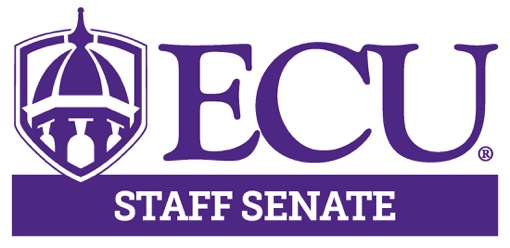 3:00pm			Call to Order			Todd Inman3:00 – 3:15pm		Campus Update		Stephanie Coleman								VC Administration And Finance3:15 – 3:45pm		SEANC Legislative Update	Johnny Davison					Public Edu. Committee	Mark Dearmon				Golf Tournament / Benefits	Gloria Evans3:45 – 4:10pm		Undergraduate Admissions	Stephanie Whaley				Limiting Summer MELT	Asst. VC DirectorUndergraduate Administration4:10 – 4:15pm		Approval of Minutes		Kristin Wooten4:15 – 4:25pm		Executive Comments		Todd Inman									Hector Molina									Aisha Powell 									Lisa Ormond									Kristin Wooten									Darius Alexander	4:25 – 4:35pm		Voting New Incoming		Robin Mayo					Executive Committee					4:35 – 5:00pm		Committee Reports	5:00pm			Adjourn Meeting		Todd Inman